 Prenova in vzdrževanje IS E-uprava ter izvedba usposabljanjaStoritev EVlogeService Uporabniška dokumentacijaVerzija 2.14Namen in zgodovina dokumentaNamen dokumentaDokument vsebuje uporabniško dokumentacijo za uporabo spletnega servisa, preko katerega je zunanjim sistemom omogočena uporaba storitve EVlogeService. Storitev je del sistema E-uprava 2.0 in predstavlja nadgradnjo obstoječe integracije ESJU-Zunanji sistemi, ki je bila opisana v dokumentu Tehnična dokumentacija za integracijo sistema »EVloge« z zunanjimi sistemi.doc ver. 1.7.2.Zgodovina dokumentaVsebina1	Uvod	62	Storitev	62.1	Povezovanje zunanjih sistemov in storitve	62.2	Registracija zunanjega sistema	72.3	Končne točke storitve	73	Metode storitve	83.1	Metoda info()	83.1.1	Zahteva metode	83.1.2	Odgovor metode	83.1.3	XML sheme	93.2	Metoda vloga()	103.2.1	Zahteva metode	103.2.2	Odgovor metode	113.2.3	XML sheme	113.3	Metoda status()	373.3.1	Zahteva metode	383.3.2	Odgovor metode	383.3.3	XML shema	394	Napake	424.1	Opis napak	42Kazalo tabelTabela 1: Pregled metod modula »EVloge«	6Tabela 2: InfoRequestType	9Tabela 3: InfoResponseType	10Tabela 4: VlogaRequest	12Tabela 5: VlogaResponse	12Tabela 6: EVloga	13Tabela 7: Header	14Tabela 8: OrganType	15Tabela 9: PosameznikType	16Tabela 10: AddressType	16Tabela 11: AplikacijaType	17Tabela 12: XMLDocumentType	18Tabela 13: AttachmentType	18Tabela 14: Placilo elementi	19Tabela 15: VrednotnicaDrzavljan elementi	20Tabela 16: NarocnikType elementi	21Tabela 17: IzvajalecType elementi	21Tabela 18: SubvencijaVozovnice elementi	23Tabela 19: UpravicenecType elementi	24Tabela 20: ZakonitiZastopnikType elementi	25Tabela 21: IzobrazevalniProgramInStatusType elementi	25Tabela 22: ProgramType elementi	25Tabela 23: ZavodType elementi	26Tabela 24: StatusType elementi	26Tabela 25: RelacijaPrevozaType elementi	27Tabela 26: RelacijaType elementi	27Tabela 27: PreprecevanjeKorupcije elementi	28Tabela 28: ZavezanecType elementi	30Tabela 29: FunkcijeListType atributi	30Tabela 30: FunkcijeListType elementi	30Tabela 31: FunkcijeType elementi	30Tabela 32: PravniSubjektType elementi	31Tabela 33: NepremicnineListType atributi	32Tabela 34: NepremicnineListType elementi	32Tabela 35: NepremicnineType elementi	32Tabela 36: PremicnineListType atributi	33Tabela 37: PremicnineListType elementi	33Tabela 38: PremicnineType elementi	33Tabela 39: DenarnaSredstvaListType atributi	33Tabela 40: DenarnaSredstvaListType elementi	34Tabela 41: DenarnaSredstvaType elementi	34Tabela 42: GotovinaType atributi	34Tabela 43: GotovinaType elementi	34Tabela 44: DolgoviListType atributi	34Tabela 45: DolgoviListType elementi	35Tabela 46: DolgoviType elementi	35Tabela 47: PosojilaListType atributi	35Tabela 48: PosojilaListType elementi	35Tabela 49: PosojilaType elementi	35Tabela 50: DeleziListType atributi	36Tabela 51: DeleziListType elementi	36Tabela 52: DeleziType elementi	36Tabela 53: VrednostniPapirjiListType atributi	37Tabela 54: VrednostniPapirjiListType elementi	37Tabela 55: VrednostniPapirjiType elementi	37Tabela 56: Pregled statusov vloge	39Tabela 57: StatusRequest	40Tabela 58: StatusResponse	41Tabela 59: Pregled napak	42UvodModul »EVloge« je eden izmed gradnikov sistema »E2«, ki omogoča elektronske storitve v javni upravi in sicer:sprejem elektronske vloge, ki jo državljan odda prek drugih sistemov, ter odlaganje tega dokumenta v »ESef« državljanadostavo sprejete vloge ustreznem organu javne upravesprejem odgovora organa in odlaganje tega dokumenta v »ESef« državljanaobveščanje državljana o poteku reševanja njegove vloge in vseh spremembah statusovDokument opisuje spletne storitve, ki jih modul »EVloge« nudijo na voljo drugim sistemom. Sistem predstavlja nadgradnjo obstoječega sistema za integracijo med sistemom »ESJU« in zunanjimi sistemi. Osnovni namen razširitev je, da se omogoči sprejem vlog iz drugih sistemov (do sedaj so bile vse vloge oddane skozi portal »ESJU«) in da se omogoči organom javne uprave oziroma zunanjim sistemom, da kot odgovor na vlogo poleg komentarja in statusa pripnejo tudi dokument.  V preglednici »Tabela 1«  je seznam vseh metod, ki so na voljo, ter opis njihovega osnovnega namena. Podrobna razlaga metod je opisana v poglavju 3.Tabela 1: Pregled metod modula »EVloge«StoritevPovezovanje zunanjih sistemov in storitveNa strani modula »EVloge« je na voljo spletna storitev EVlogaService, ki omogoča sprejem in pridobivanje vlog v/iz modula »EVloge«. Izmenjujejo se SOAP sporočila, katerih oblika je predpisana z WSDL strukturo spletne storitve. Za avtentikacijo in avtorizacijo se uporablja visok nivo zaščite in sicer SSL komunikacija tipa client-server, kar pomeni, da se z lastnim ključem predstavljata obe strani komunikacijskega kanala. Nadalje to pomeni, da se mora vsak zunanji sistem predhodno registrirati kot uporabnik storitve tako, da pošlje svoj javni ključ.  Dodatno je možno še vpeljati dodatno zaščito in sicer z registracijo IP naslova, s katerega je omogočen dostop do spletne storitve. Tako se ob vsakem zahtevku, ki prispe do storitve, preverja tudi IP naslov, s katerega prihaja zahtevek in v primeru, da IP naslov ni registriran, se zahtevek zavrne. Registracija zunanjega sistemaZunanji sistem, ki se želi povezati s storitvijo, se mora pred prvo uporabo registrirati. To se izvede tako, da predstavnik zunanjega sistema pošlje administratorju sistema »E-uprava 2« (e-uprava@gov.si) naslednje podatke:javni ključ certifikata, ki se bo uporabljal s strani zunanjega sistema za vzpostavitev varne SSL povezave,IP naslov strežnika,  s katerega se bo izvajal dostop do storitve. Omogočena je tudi možnost registracije več IP naslovov strežnikov za nek javni ključ,zunanji sistem bo prevzem vlog izvajal za nek organ, zato je potrebno sporočiti tudi podatek, za kateri organ bo zunanji sistem izvajal storitve.Glede na to, da gre za dokumente in vloge, ki so namenjeni organom, je smiselno, da je organ tisti, ki izvede registracijski postopek v imenu zunanjega sistema, ki je lahko v domeni nekega podizvajalca.Ko administrator na MJU prejme vse potrebne podatke, bo izvedel registracijo. O uspešni registraciji bo obvestil pošiljatelja registracijskih podatkov.Glede na to, da obstaja več okolij – najmanj testno in produkcijsko, je potrebno za vsako okolje poslati svoj komplet registracijskih podatkov.Končne točke storitveSpletna storitev, ki omogočala pridobivanje vlog iz modula »EVloge«, je nameščena na testnem in produkcijskem okolju na notranjem in zunanjem omrežju. Predvideni naslovi so:Na testnem okolju je storitev dostopna preko naslova:https://euprava-storitve-test.sigov.si/euprava-storitve-vloge/services/EVlogeServicehttps://euprava-storitve-test.gov.si/euprava-storitve-vloge/services/EVlogeServiceNa produkcijskem okolju je storitev dostopna preko naslova:https://euprava-storitve.sigov.si/euprava-storitve-vloge/services/EVlogeServicehttps://euprava-storitve.gov.si/euprava-storitve-vloge/services/EVlogeServiceMetode storitveVsaka metoda ima predpisano obliko vhodnega sporočila z vsemi potrebnimi parametri in pa obliko izhodnega sporočila, ki lahko vsebuje tudi opis napake. To se zgodi le v primeru, če se je zgodila kakšna napaka v samem procesu.Metoda info()Metoda info()se uporabi za pridobivanje seznama identifikatorjev elektronskih vlog.Zahteva metodeMetoda na vhodu sprejema parameter, ki pove, ali naj klic metode vrne seznam vseh vlog v sistemu, ali naj vrne samo seznam še neprevzetih vlog. To je uporabno v primeru, da se pojavi potreba po ponovnem prevzemanju elektronskih vlog, ki so bile nekoč že prevzete.  Parameter ni obvezen podatek in v primeru, da le-ta ni podan v zahtevku, bo metoda info() predpostavila, da mora vrniti seznam identifikatorjev vseh elektronskih vlog.Primer SOAP zahtevka:<soapenv:Envelope xmlns:soapenv="http://schemas.xmlsoap.org/soap/envelope/" xmlns:evl="http://www.src.si/evloge">   <soapenv:Header/>   <soapenv:Body>      <evl:InfoRequest evl:param="VLOGE_VSE"/>   </soapenv:Body></soapenv:Envelope>Odgovor metodeIzhodno sporočilo vsebuje seznam identifikatorjev vlog, ki za identificiran zunanji sistem obstajajo v sistemu. Seznam torej lahko predstavlja seznam identifikatorjev vseh vlog, ki v sistemu obstajajo za dotični zunanji sistem, ali pa seznam vlog, ki imajo v sistemu status NEPREVZETA, kar pomeni, da takšne vloge še niso bile prevzete s strani zunanjega sistema.Kot je navedeno že v poglavju 2.1, se zunanji sistem identificira na podlagi strežniškega certifikata, ki mora biti registriran v sistemu. Primer SOAP odgovora:<soap:Envelope xmlns:soap="http://schemas.xmlsoap.org/soap/envelope/">   <SOAP-ENV:Header xmlns:SOAP-ENV="http://schemas.xmlsoap.org/soap/envelope/"/>   <soap:Body>      <InfoResponse xmlns="http://www.src.si/evloge">         <ns1:ID xmlns:ns1="http://www.src.si/evloge">2482762000-01234-20151030-000001</ns1:ID>      </InfoResponse>   </soap:Body></soap:Envelope>XML sporočilo, ki ga metoda vrača kot odgovor, je opisano v naslednjem poglavju.XML shemeElement <InfoRequest>Element InfoRequest je glavni element v sporočilu, ki predstavlja zahtevek pri klicu metode info() in mora v zahtevku obvezno obstajati. Vsebuje atribut param, ki pa ni obvezen. V primeru, da ima atribut vrednost VLOGE_VSE, bo metoda vrnila kot rezultat klica seznam identifikatorjev vseh vlog, ki v sistemu obstajajo za identificiran zunanji sistem. V primeru, da ima atribut vrednost VLOGE_NEPREVZETE, bo metoda kot rezultat klica vrnila seznam identifikatorjev tistih vlog, ki do sedaj še niso bile prevzete s strani zunanjega sistema. V primeru, da atribut ni prisoten v zahtevku, ali pa manjka vrednost, bo metoda predpostavila vrednost VLOGE_VSE.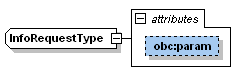 <xsd:complexType name="InfoRequestType">	<xsd:attribute name="param" type="obc:InfoRequestParamType"/></xsd:complexType><xsd:simpleType name="InfoRequestParamType">	<xs:restriction base="xs:string">		<xsd:enumeration value="VLOGE_VSE"/>		<xsd:enumeration value="VLOGE_NEPREVZETE"/>	</xs:restriction></xsd:simpleType>Tabela 2: InfoRequestTypeElement <InfoResponse>Element InfoResponse je glavni element v sporočilu, ki ga kot odgovor vrača metoda info(). Gre za zelo preprost element, saj vsebuje le seznam elementov ID, ki so tipa xs:string in predstavljajo identifikatorje elektronskih vlog.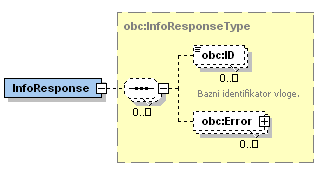 <xsd:complexType name="InfoResponseType">	<xsd:sequence minOccurs="0" maxOccurs="unbounded">		<xsd:element name="ID" type="xsd:string" minOccurs="0" maxOccurs="unbounded">			<xsd:annotation>				<xsd:documentation>Bazni identifikator vloge.</xsd:documentation>			</xsd:annotation>		</xsd:element>		<xsd:element name="Error" type="obc:ErrorType" minOccurs="0" maxOccurs="unbounded"/>	</xsd:sequence></xsd:complexType>Tabela 3: InfoResponseTypeMetoda vloga()Metoda vloga() se uporabi za oddajo oz. pridobitev posamezne vloge iz sistema.Zahteva metodeMetoda pričakuje na vhodu identifikator vloge. V primeru, da vloge za podani identifikator ne pridobi oziroma le ta v sistemu ne obstaja, metoda vrne obvestilo o napaki.Primer SOAP zahtevka: <soapenv:Envelope xmlns:soapenv="http://schemas.xmlsoap.org/soap/envelope/" xmlns:evl="http://www.src.si/evloge">   <soapenv:Header/>   <soapenv:Body>      <evl:VlogaRequest>         <evl:ID>2482762000-01234-20151030-000001</evl:ID>      </evl:VlogaRequest>   </soapenv:Body></soapenv:Envelope>Odgovor metodeMetoda v odgovoru vrne elektronsko vlogo ter status te vloge v sistemu.Primer SOAP odgovora:<soap:Envelope xmlns:soap="http://schemas.xmlsoap.org/soap/envelope/">   <SOAP-ENV:Header xmlns:SOAP-ENV="http://schemas.xmlsoap.org/soap/envelope/"/>   <soap:Body>      <VlogaResponse xmlns="http://www.src.si/evloge">         <ns1:EVloga xmlns:ns1="http://www.src.si/evloge">            <ns1:Header/>            <ns1:Documents/>            <ns1:Visualisations/>            <ns1:Attachments/>         </ns1:EVloga>         <ns1:Status xmlns:ns1="http://www.src.si/evloge">            <ns1:id>1</ns1:id>            <ns1:naziv>ODDANA</ns1:naziv>         </ns1:Status>      </VlogaResponse>   </soap:Body></soap:Envelope>XML shemeElement <VlogaRequest>Element VlogaRequest je glavni element v zahtevku, ki ga sprejema metoda vloga(). Vsebuje lahko največ en element z imenom ID, ki predstavlja identifikator elektronske vloge, po kateri se poizveduje.<xsd:complexType name="VlogaRequestType">   <xsd:sequence minOccurs="1" maxOccurs="1">      <xsd:element name="ID" type="xs:string">	<xsd:annotation>	   <xsd:documentation>Bazni Id vloge.</xsd:documentation>	</xsd:annotation>      </xsd:element>   </xsd:sequence></xsd:complexType>Tabela 4: VlogaRequestElement <VlogaResponse>Element VlogaResponse je glavni element v odgovoru, ki ga pripravi metoda vloga(). Element vsebuje dejansko elektronsko vlogo.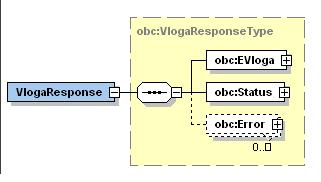 <xsd:complexType name="VlogaResponseType">	<xsd:sequence>		<xsd:element name="EVloga" type="obc:EVlogaType" minOccurs="1"                              maxOccurs="1"/>      <xsd:element name="Status" type="obc:StatusType" minOccurs="1" maxOccurs="1"/>            <xsd:element name="Error" type="obc:ErrorType" minOccurs="0" maxOccurs="unbounded"/>	</xsd:sequence></xsd:complexType>Tabela 5: VlogaResponseElement <EVloga>Element EVloga predstavlja elektronsko vlogo. V elementu so podani nekateri osnovni parametri vloge ter podatki o vlagatelju vloge, prav tako je na voljo podpisan elektronski dokument, potrdilo o plačilu vloge, možni pa so tudi podatki, kot so priponke in vizualizacije. 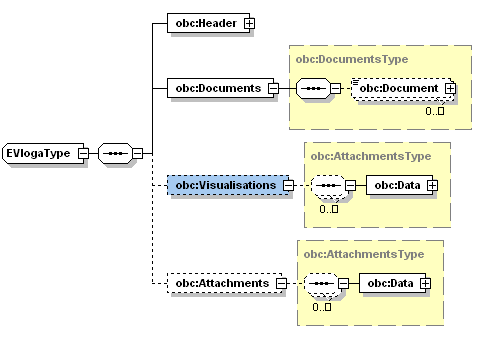 <xsd:complexType name="EVlogaType">   <xsd:sequence>	<xsd:element name="Header" type="obc:HeaderType"/>         <xsd:element name="Documents" type="obc:DocumentsType"/>   <xsd:element name="Visualisations" type="obc:AttachmentsType" minOccurs="0" maxOccurs="1"/>	   <xsd:element name="Attachments" type="obc:AttachmentsType" minOccurs="0" maxOccurs="1"/>	</xsd:sequence></xsd:complexType>Tabela 6: EVlogaElement <Header>Element Header vsebuje podatke o vlagatelju vloge, metapodatke identifikator vloge, datum nastanka vloge, naziv vloge in referenco na poljuben dokument.<xsd:complexType name="HeaderType">		<xsd:sequence>		<xsd:element name="Vlagatelj" type="obc:VlagateljType"/>		<xsd:element name="Prejemnik" type="obc:PrejemnikType"/>	</xsd:sequence>	<xsd:attribute name="documentId" type="obc:DocumentIdType" use="required"/>	<xsd:attribute name="documentDate" type="xs:dateTime" use="required"/>	<xsd:attribute name="documentDescription" type="xs:string"/>	<xsd:attribute name="documentReference" type="xs:string"/></xsd:complexType>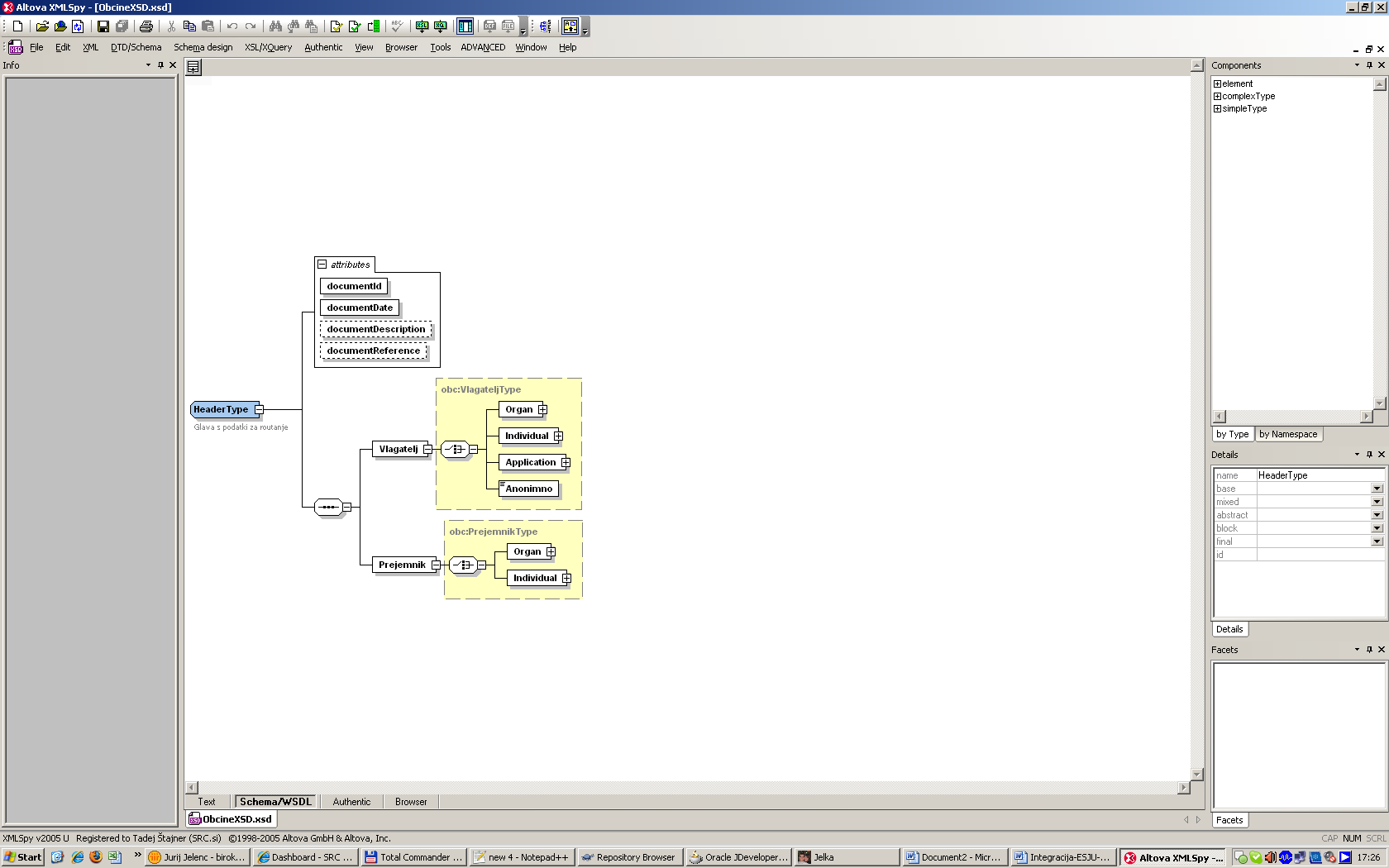 Tabela 7: HeaderElement <Vlagatelj>Element Vlagatelj vsebuje podatke o vlagatelju vloge in je tipa VlagateljType. Tip VlagateljType  deduje elemente iz tipa PosiljateljType. Tip pošiljatelja predstavlja podatke glede na vrsto pošiljatelja in je lahko eden izmed naslednjih elementov:Organ – vlagatelj je organ. Opis elementa je podan v nadaljevanju.Individual – vlagatelj je oseba. Opis elementa je podan v nadaljevanju.Application – vlagatelj je aplikacija. Opis elementa je podan v nadaljevanju.Anonimno – vlagatelj je anonimen.Element Vlagatelj vsebuje različne podatke v odvisnosti od tipa pošiljatelja. Tipi so podrobneje predstavljeni v nadaljevanju.Element <Prejemnik>Element vsebuje podatke o prejemniku vloge. Prejemnik je lahko organ, določen v elementu Organ, ali pa oseba, določena v elementu Individual. Oba tipa elementov sta opisana v nadaljevanju.Element <Organ>Element Organ vsebuje podatke o organu, ki sodeluje v komunikaciji pri pošiljanju posamezne vloge kot pošiljatelj ali prejemnik. Element Organ je tipa OrganType. Pomen podrejenih elementov je podan v spodnji tabeli:Tabela 8: OrganTypeElement <Individual>Element Individual vsebuje podatke o fizični osebi, ki sodeluje v komunikaciji pri pošiljanju posamezne vloge. Element Individual je tipa PosameznikType. Pomen podrejenih elementov je podan v spodnji tabeli:Tabela 9: PosameznikTypeTip AddressType je opisan v naslednjem razdelku.Element <Naslov>Elementi tipa Organ ali Posameznik lahko vsebujejo elemente Naslov oziroma NaslovVrocanje. Ti elementi so tipa AddressType. Pomen podrejenih elementov je podan v spodnji tabeli:Tabela 10: AddressTypeElement <Application>Element Vlagatelj je lahko tudi aplikacija, določena z elementom Application, ki je tipa AplikacijaType in vsebuje le en element Pin.Tabela 11: AplikacijaTypeElementi <Documents>, <Visualisations>, <Attachments>Vsi trije elementi vsebujejo datoteke v različnih formatih. Element Documents je predviden za dodajanje xml dokumentov kot so elektronsko podpisana elektronska vloga in potrdilo o plačilu vloge. Vsak xml dokument bo imel svoj tip, ki bo tako služil za identifikacijo xml dokumentov.Element Visualisations bo vseboval vizualizacije vloge. To so lahko pdf , xhtml , jpeg in še kateri drugi formati datotek. Element Documents lahko vsebuje več elementov Document, ki je tipa XMLDocumentType.Element Visualisations lahko vsebuje več elementov Visualisation, ki je tipa AttachmentType.Element Attachments lahko vsebuje več elementov Attachment, ki je tipa AttachmentType.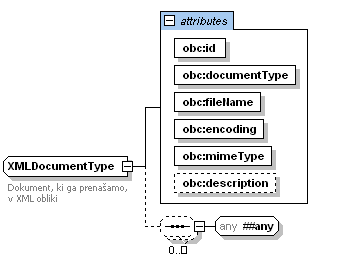 <xsd:complexType name="XMLDocumentType" mixed="true">	<xsd:annotation>		<xsd:documentation>Dokument, ki ga prenašamo, v XML obliki</xsd:documentation>	</xsd:annotation>	<xsd:sequence minOccurs="0" maxOccurs="unbounded">		<xsd:any namespace="##any"/>	</xsd:sequence>	<xsd:attribute name="id" type="xs:string" use="required"/>      <xsd:attribute name="documentType" type="obc:DocumentTypeType" use="required"/>	<xsd:attribute name="fileName" type="xs:string" use="required"/>	<xsd:attribute name="encoding" type="xs:string" use="required"/>	<xsd:attribute name="mimeType" type="xs:string" use="required"/>	<xsd:attribute name="description" type="xs:string"/></xsd:complexType>	Tabela 12: XMLDocumentTypeVsaka vizualizacija ali priponka je tipa AttachmentType. Vsak dokument ima neobvezen atribut id. Pomen pomembnih elementov je podan v spodnji tabeli:Tabela 13: AttachmentTypeOpomba: le prilogam, ki jih uporabnik priloži z datotečnega sistema naprave, se za vizualizacijo in v xml-ju doda predpona »Priloga:«. Zunanji sistem lahko pri prevzemu vloge znak »:« pretvori v njegov ekvivalent v obliki ASCII, kar pomeni, da dobi ime priloge v obliki »Priloga3A_ImePredloge«.XML dokument tipa PODPISAN_XMLModul Postopki za elektronsko podpisovanje xml dokumentov uporablja rešitev ProXSign. Le-ta na vhodu pričakuje xml, ki ga predpisuje CreaDoc shema. Iz tega sledi, da bo ta tip dokumentov ustrezal shemi CreaDoc. Shema je na voljo kot priponka Document.xsd. V podpisanem dokumentu dobimo vse podatke v zvezi z vlogo. To pomeni, da izvemo, kdo je vlagatelj, kdo je pošiljatelj, potrdilo o plačilu, vizualizacije in priponke. Zaradi priročnosti se bodo vizualizacije, priponke in potrdilo o plačilu prebrale iz tega xml dokumenta in zapisale v element »EVloge« (poglavje 3.2.3.3).XML dokument tipa PLACILO_XMLXML, ki predstavlja potrdilo o plačilu elektronske vloge, ustreza preprosti xml shemi z imenom Potrdilo.xsd, ki je pripeta v tem dokumentu. V nadaljevanju so predstavljeni elementi in pomen takšnega XML dokumenta.Element Placilo je glavni element v potrdilu o plačilu elektronske vloge. Vsebuje naslednje atribute:id - identifikator, ki ga v sistem »EPlačila« pošiljajo storitve, ki uporabljajo sistemepsId - interni identifikator v sistemu »EPlačila«eid – id računa se uporablja za dostop do računa elektronskega plačila Ti podatki so potrebni za sledenje toku pri postopku spletnega plačevanja elektronskih vlog.Tabela 14: Placilo elementiXML dokument tipa GENERATOR_XMLČe je bila elektronska vloga sestavljena s pomočjo Generatorja obrazcev, potem mora dokument ustrezati shemi 20060921-GeneratorObrazev.xsd, ki jo uporablja ta aplikacija. Vsaka vloga, ki ustreza tej shemi, vsebuje:XML z vsebino vlogeVizualizacijo vsebine v PDF dokumentu (vsebuje iste podatke kot XML)Morebitne prilogeMetapodatke (o sami vlogi, pošiljanju, vročanju)Digitalni podpis celotnega dokumentaShema je zasnovana tako, da poleg prenosa podatkov ustreza naslednjim zahtevam:Dokument mora vsebovati dovolj podatkov, da ga je možno samostojno prikazati – vsebuje tudi podatke o nazivih polj.Podpira vse tipe polj, ki so na voljo v Generatorju obrazcev ter dopušča možnost za razširitev nabora polj – shema sama po sebi ne predpisuje tipov polj.Vsako polje ima svoj naziv, ki je namenjen za prikaz XML dokumenta s pomočjo XSL trasformacije. Posamezno polje obrazca je tudi identificirano z atributom »koda«, ki je mišljen kot računalniku prijazna predstavitev atributa »naziv«. Polje z nazivom npr. »Datum prijave« dobi kodo »datumPrijave«. V XML sta na voljo oba podatka.Obveznost posameznih polj se znotraj XML ne preverja. Ta kontrola se izvrši, še preden se obrazec pretvori v XML.XML dokument tipa VREDNOTNICA_XMLXML, ki predstavlja vlogo Vrednotnice za državljana, ustreza xml shemi z imenom VrednotnicaDrzavljan.xsd in je pripeta v tem dokumentu. V nadaljevanju so predstavljeni elementi in pomen takšnega XML dokumenta.Element VrednotnicaDrzavljan je glavni element v XML-ju s podatki vrednotnice. Vsebovani elementi so podani v spodnji tabeli.Tabela 15: VrednotnicaDrzavljan elementiPodatki o naročniku v elementu Narocnik se v XML-ju vrednotnice lahko nahajajo največ enkrat ali pa tega elementa sploh ni, če je naročnik in izvajalec ista oseba. Podatki o naročniku so tipa NarocnikType. Pomen podrejenih elementov je podan v spodnji tabeli:Tabela 16: NarocnikType elementiPodatki o izvajalcu v elementu Izvajalec so v XML-ju vrednotnice obvezni in se pojavijo največ enkrat. Podatki o izvajalcu so tipa IzvajalecType. Pomen podrejenih elementov je podan v spodnji tabeli:Tabela 17: IzvajalecType elementiXML dokument tipa VOLITVE_XMLXML, ki predstavlja vlogo Volitve, ustreza xml shemi z imenom Volitve.xsd, ki je pripeta v tem dokumentu. V nadaljevanju so predstavljeni elementi in pomen takšnega XML dokumenta.Element VP31Vloge je glavni element v XML-ju s podatki vloge za volitve. Vsebovani elementi so podani v spodnji tabeli.Podatki o volivcu in pooblastitelju so v elementu Volivec ter Pooblastitelj, so enaki in so pojasnjeni v spodnji tabeli. Podatki o volivcu so tipa VolivecType in so na vlogi obvezni, medtem ko so podatki o pooblastitelju, PooblastiteljType, obvezni samo v primeru, ko je podatek ZaDrugoOsebo enak »TRUE«.Podatki o načinu glasovanja so v elementu NacinUresnicevanja in so tipa NacinUresnicevanjaType. Ta tip je nekoliko bolj kompleksen in pojasnjen v spodnji tabeli, vedno pa je izpolnjen le en od elementov, z izjemo atributa s34id:XML dokument tipa SUBVENCIJA_VOZOVNICE_XMLXML, ki predstavlja vlogo za subvencioniran prevoz (pridobitev subvencionirane vozovnice) za državljana, ustreza xml shemi z imenom SubvencijaVozovnice.xsd, ki je pripeta v tem dokumentu. V nadaljevanju so predstavljeni elementi in pomen takšnega XML dokumenta.Element SubvencijaVozovnice je glavni element v XML-ju s podatki vloge za pridobitev subvencionirane vozovnice. Vsebovani elementi so podani v spodnji tabeli.Tabela 18: SubvencijaVozovnice elementiPodatki o upravičencu v elementu Upravicenec so v XML-ju SubvencijaVozovnice so obvezni in se pojavijo največ enkrat. Podatki o upravičencu so tipa UpravicenecType. Pomen podrejenih elementov je podan v spodnji tabeli:Tabela 19: UpravicenecType elementiPodatki o zakonitem zastopniku v elementu ZakonitiZastopnik se v XML-ju SubvencijaVozovnice lahko nahajajo največ enkrat ali pa tega elementa sploh ni, če je upravičenec poslovno sposobna oseba in oddaja vlogo za subvencioniran prevoz zase. Podatki o zakonitem zastopniku so tipa ZakonitiZastopnikType. Pomen podrejenih elementov je podan v spodnji tabeli:Tabela 20: ZakonitiZastopnikType elementiPodatki o programu, izvajalcu programa ter statusu izobraževanja upravičenca v elementu IzobrazevalniProgramInStatusType se v XML-ju SubvencijaVozovnice lahko nahajajo največ enkrat ali pa tega elementa sploh ni, ko ni bilo mogoče pridobiti podatkov o vzgojno-izobraževalnem/študijskem programu in pripadajočem statusu. Podatki o programu, izvajalcu programa ter statusu so tipa IzvajalecVIZPrograma Type. Pomen podrejenih elementov je podan v spodnji tabeli:Tabela 21: IzobrazevalniProgramInStatusType elementiPodatki o vzgojno-izobraževalnem/študijskem programu so v XML-ju SubvencijaVozovnice obvezni in se pojavijo največ enkrat. Podatki o zavodu so tipa ProgramType. Pomen podrejenih elementov je podan v spodnji tabeli:Tabela 22: ProgramType elementiPodatki o zavodu v elementu Zavod so v XML-ju SubvencijaVozovnice obvezni in se pojavijo največ enkrat. Podatki o zavodu so tipa ZavodType. Pomen podrejenih elementov je podan v spodnji tabeli:Tabela 23: ZavodType elementiPodatki o statusu dijaka/študenta v elementu Status so v XML-ju SubvencijaVozovnice obvezni in se pojavijo največ enkrat. Podatki o statusu so tipa StatusType. Pomen podrejenih elementov je podan v spodnji tabeli:Tabela 24: StatusType elementiPodatki o relaciji prevoza in o seznamu relacij v elementu RelacijaPrevoza so v XML-ju SubvencijaVozovnice obvezni in se pojavijo največ enkrat. Podatki o relaciji prevoza so tipa RelacijaPrevozaType. Pomen podrejenih elementov je podan v spodnji tabeli:Tabela 25: RelacijaPrevozaType elementiPodatki o posamezni relaciji v elementu Relacija  se v XML-ju SubvencijaVozovnice lahko nahajajo večkrat glede na vnos uporabnika ali pa tega elementa sploh ni, ko se podaja vloga za podaljšanje vloge za subvencioniran prevoz iz prejšnjega leta. Podatki o seznamu relaciji prevoza so tipa RelacijaType. Pomen podrejenih elementov je v spodnji tabeli:Tabela 26: RelacijaType elementiXML dokument tipa PREPRECEVANJE_KORUPCIJE_XMLXML, ki predstavlja vlogo za poročanje KPK (prijavo premoženjskega stanja Komisiji za preprečevanje korupcije) za zavezance/ke, ustreza xml shemi z imenom PreprecevanjeKorupcije.xsd, ki je pripeta v tem dokumentu. V nadaljevanju so predstavljeni elementi in pomen takšnega XML dokumenta.Element PreprecevanjeKorupcije je glavni element v XML-ju s podatki vloge za poročanje KPK. Vsebovani elementi so podani v spodnji tabeli.Tabela 27: PreprecevanjeKorupcije elementiPodatki o upravičencu v elementu Zavezanec so v XML-ju PreprecevanjeKorupcije obvezni in se pojavijo največ enkrat. Podatki o upravičencu so tipa ZavezanecType. Pomen podrejenih elementov je podan v spodnji tabeli.Tabela 28: ZavezanecType elementiPodatki o trenutnih funkcijah v elementu TrenutneFunkcije so v XML-ju PreprecevanjeKorupcije obvezni in se pojavijo največ enkrat. Podatki o trenutnih funkcijah so tipa FunkcijeListType. Pomen podrejenih elementov in atributov je podan v spodnji tabelah.Tabela 29: FunkcijeListType atributiTabela 30: FunkcijeListType elementiTabela 31: FunkcijeType elementiTabela 32: PravniSubjektType elementiPodatki o predhodnih funkcijah v elementu PredhodneFunkcije se v XML-ju PreprecevanjeKorupcije lahko pojavijo največ enkrat ali se sploh ne pojavijo (v primeru poročanja o spremembi). Podatki o predhodnih funkcijah so tipa FunkcijeListType. Pomen podrejenih atributov in elementov je podan v Tabela 29,  Tabela 30 in Tabela 31.Podatki o drugih funkcijah v elementu DrugeFunkcije so v XML-ju PreprecevanjeKorupcije obvezni in se lahko pojavijo največ enkrat. Podatki o drugih funkcijah so tipa FunkcijeListType. Pomen podrejenih atributov in elementov je podan v Tabela 29, Tabela 30 in Tabela 31.Podatki o nepremičninah v elementu Nepremicnine so v XML-ju PreprecevanjeKorupcije obvezni in se pojavijo največ enkrat. Podatki o nepremičninah so tipa NepremicnineListType. Pomen podrejenih atributov in elementov je podan v spodnji tabelah.Tabela 33: NepremicnineListType atributiTabela 34: NepremicnineListType elementiTabela 35: NepremicnineType elementiPodatki o premičninah v elementu Premicnine so v XML-ju PreprecevanjeKorupcije obvezni in se pojavijo največ enkrat. Podatki o premičninah so tipa PremicnineListType. Pomen podrejenih atributov in elementov je podan v spodnjih tabelah.Tabela 36: PremicnineListType atributiTabela 37: PremicnineListType elementiTabela 38: PremicnineType elementiPodatki o denarnih sredstvih v elementu DenarnaSredstva so v XML-ju PreprecevanjeKorupcije obvezni in se pojavijo največ enkrat. Podatki o denarnih sredstvih so tipa DenarnaSredstvaListType. Pomen podrejenih atributov in elementov je podan v spodnji tabelah.Tabela 39: DenarnaSredstvaListType atributiTabela 40: DenarnaSredstvaListType elementiTabela 41: DenarnaSredstvaType elementiPodatki o gotovini v elementu Gotovina so v XML-ju PreprecevanjeKorupcije obvezni in se pojavijo največ enkrat. Podatki o gotovini so tipa GotovinaType. Pomen podrejenih atributov in elementov je podan v spodnji tabelah.Tabela 42: GotovinaType atributiTabela 43: GotovinaType elementiPodatki o dolgovih v elementu Dolgovi so v XML-ju PreprecevanjeKorupcije obvezni in se pojavijo največ enkrat. Podatki o dolgovih so tipa DolgoviListType. Pomen podrejenih atributov in elementov je podan v spodnjih tabelah.Tabela 44: DolgoviListType atributiTabela 45: DolgoviListType elementiTabela 46: DolgoviType elementiPodatki o posojilih v elementu Posojila so v XML-ju PreprecevanjeKorupcije obvezni in se pojavijo največ enkrat. Podatki o posojilih so tipa PosojilaListType. Pomen podrejenih atributov in elementov je podan v spodnji tabelah.Tabela 47: PosojilaListType atributiTabela 48: PosojilaListType elementiTabela 49: PosojilaType elementiPodatki o lastništvu v elementu Lastnistvo so v XML-ju PreprecevanjeKorupcije obvezni in se pojavijo največ enkrat. Podatki o lastništvu so tipa DeleziListType. Pomen podrejenih atributov in elementov je podan v spodnji tabelah.Tabela 50: DeleziListType atributiTabela 51: DeleziListType elementiTabela 52: DeleziType elementiPodatki o posrednem lastništvu v elementu PosrednoLastnistvo so v XML-ju PreprecevanjeKorupcije obvezni in se pojavijo največ enkrat. Podatki o posrednem lastnistvu so tipa DeleziListType. Pomen podrejenih atributov in elementov je podan v Tabela 50, Tabela 51 in Tabela 52.Podatki o vrednostnih papirjih v elementu VrednostniPapirji so v XML-ju PreprecevanjeKorupcije obvezni in se pojavijo največ enkrat. Podatki o vrednostnih papirjih so tipa VrednostniPapirjiListType. Pomen podrejenih atributov in elementov je podan v spodnji tabelah.Tabela 53: VrednostniPapirjiListType atributiTabela 54: VrednostniPapirjiListType elementiTabela 55: VrednostniPapirjiType elementiMetoda status()Metoda status() se uporabi za obveščanje o spremenjenem statusu vloge.Sistem ima dva možna načina določanja statusa PREVZETO za posamezno vlogo:samodejno nastavljanje statusa PREVZETO ob klicu metode vloga(). Ta način je bil v uporabi že v prejšnih verzijah storitve in je še vedno aktiven za vse zunanje sisteme, ki niso prešli na nov način določanja statusa.potrjevanje prejema vloge s sporočanje statusa PREVZETO s strani zunanjih sistemov preko metode status() po prevzemu vloge z metodo vloga(). To je nov način, ki je na voljo za vse nove zunanje sisteme in obstoječe zunanje sisteme, ki se za takšen način komunikacije odločijo. Za na novo dodane zunanje sisteme se privzeto aktivira nov način potrjevanja prejema vloge s sporočanjem statusa PREVZETO. Stari samodejni način določanja statusa PREVZETO je v uporabi pri obstoječih že vključenih zunanjih sistemih. Ciljno je težnja, da vsi zunanji sistemi preidejo na novejši način potrjevanja prejema vloge s sporočanjem statusa PREVZETO in da se stari samodejni način ukine. Za prehod obstoječega zunanjega sistema na novejši način delovanja je potrebno dvoje:zunanji sistem mora implementirati potrjevanje prejema vloge s sporočanjem statusa PREVZETO preko metode status(), kar se praviloma izvede po prevzemu vloge z metodo vloga();aktivacija novega načina določanja statusa PREVZETO za posamezni zunanji sistem, kar se naredi s pošiljanjem zahtevka za preklop na nov način določanja statusa PREVZETO administratorju sistema »EVloge«. (MJU);Zahteva metodeVhodna parametra metode sta dva in sicer identifikator vloge, za katero obvešča sistem o novem statusu vloge, ter sam identifikator in naziv statusa. Metoda opcijsko sprejme tudi priloge v obliki dokumentov. Primer SOAP zahtevka:<soapenv:Envelope xmlns:soapenv="http://schemas.xmlsoap.org/soap/envelope/" xmlns:evl="http://www.src.si/evloge">   <soapenv:Header/>   <soapenv:Body>      <evl:StatusRequest>         <evl:IdVloge>2482762000-01234-20151030-000001</evl:IdVloge>         <evl:Status>            <evl:id>2</evl:id>            <evl:naziv>PREVZETO</evl:naziv>            <evl:komentar>testni komentar</evl:komentar>         </evl:Status>         <evl:Priloge>            <evl:priloga>               <evl:filename>ime_priloge.xml</evl:filename>               <evl:mimeType>application/xml</evl:mimeType>               <evl:encoding>UTF-8</evl:encoding>               <evl:description>Opis datoteke</evl:description>               <evl:fileContent>Base 64 kodirana vrednost priloge</evl:fileContent>            </evl:priloga>         </evl:Priloge>      </evl:StatusRequest>   </soapenv:Body></soapenv:Envelope>Odgovor metodeOdgovor metode lahko vsebuje vrednosti ACCEPTED, REJECTED ali PARTIAL_ACCEPTED. Odgovor ACCEPTED pomeni, da je bila vloga uspešno posodobljena ter podatki o morebitnih priloženih priponkah uspešno posredovani v »ESef«. Odgovor REJECTED pomeni, da je lahko prišlo do napake pri posodobitvi statusa ali da status vloge ni poznan. Odgovor PARTIAL_ACCEPTED pomeni, da se je status vloge uspešno posodobil, vendar pa poslane priponke niso bile shranjene v »ESef«.Predvideni so statusi, ki so bili v uporabi že v sistemu »EUPLS«. Sledi seznam predvidenih statusov vlog in sicer je podan identifikator statusa in pa naziv statusa. Ta podatka se uporabljata pri pošiljanju v sistem »EVloge« kot vrednosti za elementa StatusRequest/Status/id  in StatusRequest/Status/naziv .Tabela 56: Pregled statusov vlogePrimer SOAP odgovora:<soap:Envelope xmlns:soap="http://schemas.xmlsoap.org/soap/envelope/">   <SOAP-ENV:Header xmlns:SOAP-ENV="http://schemas.xmlsoap.org/soap/envelope/"/>   <soap:Body>      <StatusResponse xmlns="http://www.src.si/evloge">         <ns1:value xmlns:ns1="http://www.src.si/evloge">ACCEPTED</ns1:value>      </StatusResponse>   </soap:Body></soap:Envelope>XML shemaElement <StatusRequest>Element StatusRequest je glavni element v zahtevku, ki ga sprejema metoda status(). Vsebuje podatke o identifikatorju vloge, kateri se spreminja status in pa identifikator in naziv novega statusa vloge.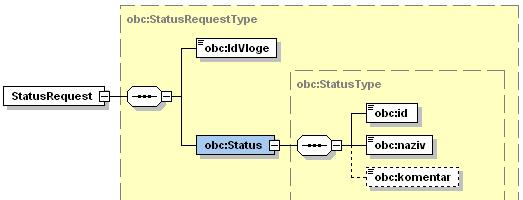 <xsd:complexType name="StatusRequestType">	<xsd:sequence>		<xsd:element name="IdVloge" type="xsd:string"/>		<xsd:element name="Status" type="obc:StatusType"/>            	<xsd:element name="Priloge" type="obc:PrilogeType" minOccurs="0" maxOccurs="1" />	</xsd:sequence></xsd:complexType><xsd:complexType name="StatusType">	<xsd:sequence>		<xsd:element name="id" type="xsd:string"/>		<xsd:element name="naziv" type="xsd:string"/>      <xsd:element name="komentar" type="xsd:string" minOccurs="0"/>	</xsd:sequence></xsd:complexType><xsd:complexType name="PrilogaType">		<xsd:sequence>			<xsd:element name="filename" type="xs:string" />			<xsd:element name="mimeType" type="xs:string" />			<xsd:element name="encoding" type="xs:string" />			<xsd:element name="description" type="xs:string" />			<xsd:element name="fileContent" type="xs:string" />		</xsd:sequence></xsd:complexType>Tabela 57: StatusRequestElement <StatusResponse>V odgovoru se pošlje ena od vrednosti, ki je bodisi ACCEPTED, REJECTED ali PARTIAL_ACCEPTED. Prva vrednost pomeni, da je sistem prepoznal status in je vlogi spremenil status, druga vrednost pa je signal, da sistem ne pozna statusa in vlogi ni spremenil statusa. Do takšnih primerov ne bi smelo prihajati, saj bi se o vseh možnih statusih predhodno dogovorili in jih predpisali. Tretja vrednost pomeni, da je bil status vloge uspešno spremenjen, vendar pa se priponke niso uspešno shranile v »ESef« uporabnika.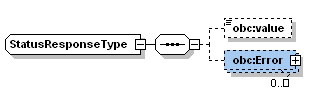 <xsd:complexType name="StatusResponseType">	<xsd:sequence>		<xsd:element name="value" minOccurs="0">			<xsd:simpleType>				<xsd:restriction base="xsd:string">					<xsd:enumeration value="ACCEPTED"/>					<xsd:enumeration value="REJECTED"/>					<xsd:enumeration value="PARTIAL_ACCEPTED" />				</xsd:restriction>			</xsd:simpleType>		</xsd:element>		<xsd:element name="Error" type="obc:ErrorType" minOccurs="0" maxOccurs="unbounded"/>	</xsd:sequence></xsd:complexType>Tabela 58: StatusResponseNapakeOpis napakV nadaljevanju je podan seznam napak, ki se lahko pošlje v odgovoru metod. Poleg teh napak se lahko v odgovoru pošljejo tudi standardne SOAP:Fault napake, ki so navadno signal večjih napak, ki so ponavadi posledica napačno strukturiranih vhodnih sporočil, ki jih sprejemajo metode.XML Schema tip elementa ErrorType: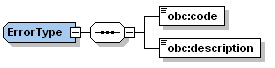 <xsd:complexType name="ErrorType">	<xsd:sequence>		<xsd:element name="code" type="xsd:string"/>		<xsd:element name="description" type="xsd:string"/>	</xsd:sequence></xsd:complexType>Tabela 59: Pregled napakNaročnik:Ministrstvo za javno upravo – Služba za razvoj e-storitevOznaka dok.:MJU-E2 Storitev EVlogeService uporabniška dokumentacija.docxStatus:PotrjenoDatum verzije:06.09.2022Avtor:SRCStopnja zaupnosti:InternoDatumVerzijaOpisAvtor28.10.20140.1Delovna različica dokumenta izpeljana iz dokumenta Tehnična dokumentacija za integracijo sistema »EVloge« z zunanjimi sistemi.doc ver. 1.7.1.SRC d.o.o.28.1.20150.2Dopolnitve dokumentaSRC d.o.o.30.1.20150.3Pregled in urejanje dokumentaSRC d.o.o.31.1.20152.0Dopolnitve gelede na spremembe obstoječe E-uprava 1 za vrednotnice. Osnova je dokument Tehnična dokumentacija za integracijo sistema »EVloge« z zunanjimi sistemi.doc ver. 1.7.2 (dodana shema generatorja obrazcev in novi kontaktni podatki)Pregledano in potrjenoSRC d.o.o.25.5.20152.1Dodan nov tip dokumenta za podporo Vrednotnice za državljanaSRC d.o.o.15.6.20152.2Razširitev glede na novo verzijo plačilnega servisa ePlačilaSRC d.o.o.21.9.20152.3Razširitev sheme za dokument tipa VREDNOTNICA_XML z verzijo v04SRC d.o.o.30.10.20152.4Popravek primerov klicev servisaSRC d.o.o.16.8.20162.5Razširitev sheme za dokument tipa VOLITVE_XMLSRC d.o.o.26.7.20172.6Razširitev sheme za dokument tipa SUBVENCIJA_VOZOVNICE_XMLSRC d.o.o.1.3.20182.6.1Spremenjeno poimenovanje dokumentaSRC d.o.o.9.8.20182.7Razširitev sheme za dokument tipa PREPRECEVANJE_KORUPCIJE_XMLSRC d.o.o.19.12.20182.8Dodana nova polja v shemo PREPRECEVANJE_KORUPCIJE_XMLSRC d.o.o.11.2.20192.9Dopolnitev opisa dostopa do servisa (ni več dostopen samo preko HKOM-a)SRC d.o.o.29.5.20192.10Razširitev sheme za dokument tipa SUBVENCIJA_VOZOVNICE_XML, dodani še naslovi vstopnih točk izven HKOM-aSRC d.o.o.18.5.20202.11Razširitev sheme za dokument tipa VOLITVE_XML, podaljšana omejenost polja »Ime« in »Priimek« v entitetah “VolivecType” in “PooblastiteljType” na 200 znakov.SRC d.o.o.14. 4. 20212.12Dodana opomba o prilogah v poglavju za opis elementov Documents, Visualisations, Attachments.SRC d.o.o.15. 4. 20222.13Dodana napaka 1015 za zahtevek z predolgim komentarjem.SRC d.o.o6. 9. 20222.14Razširitev sheme za tip elementa PosameznikType, ki ima dodana dva nova elementa DrugElektronskiPredal ter MobilnaTelefonskaStevilka.SRC d.o.oMetodaNamen uporabeinfoMetoda omogoča pridobivanje seznama identifikatorjev vlog za ustrezen zunanji sistem. Metoda se uporablja v kombinaciji z metodo vloga().vlogaPridobivanje posamezne vloge. Zunanji sistemi s klicem te metode prevzamejo vlogo k sebi. Metoda se uporablja v kombinaciji z metodo info().statusMetoda omogoča zunanjim sistemom, da sporočijo status vloge s komentarjem. Opcijsko lahko sprejme priloge.ElementOpisparamAtribut, ki ima lahko vrednost VLOGE_VSE ali VLOGE_NEPREVZETE.ElementOpisIDElement, ki predstavlja identifikator elektronske vloge. Vrednost tega elementa si morajo uporabniki (zunanji sistemi) shranjevati za kasnejše pošiljanje statusov vlog v sistem.ErrorElement se pojavi le v primeru napake in je natančneje opisan v točki 4.1 tega dokumenta.ElementOpisIDElement, ki predstavlja identifikator elektronske vloge. Gre za vrednost, ki jo vrača metoda info().ElementOpisEVlogaElement, ki predstavlja elektronsko vlogo.  Podrobnejši opis strukture tega elementa je podan v točki 3.2.3.3.StatusElement vsebuje podatke o trenutnem statusu vloge v sistemuErrorElement se pojavi samo v primeru napake in je natančneje opisan v točki 4.1 tega dokumenta.Element		OpisHeaderElement, v katerem je informacija o tem, kdo je vlagatelj elektronske vloge, poleg tega pa je na voljo še identifikator vloge, datum nastanka vloge in pa neobvezen podatek referenca na nek drug dokument. Gre za obvezen element.DocumentsGre za seznam xml dokumentov, ki lahko pripadajo različnim shemam. Tukaj se bo nahajal originalen podpisan xml dokument, prav tako pa se tukaj dobi podatke o plačilu vloge ter morebiti kasneje še kakšne druge dokumente. Element mora imeti vsaj en dokument, ki bo elektronsko podpisan xml dokument.VisualisationsV tem elementu so predvideni dokumenti, ki na nek način vizualizirajo vlogo. Uporablja se format pdf, v bodoče pa se lahko pojavi tudi kakšna druga predstavitev vloge, kot je npr xhtml format. Element ni obvezen.AttachmentsElement vsebuje binarne datoteke, ki so priponke k elektronski vlogi. Gre za neobvezen element.Element		OpisVlagateljElement vsebuje podatke o vlagatelju elektronske vloge. Vlagatelj je lahko oseba, organ, aplikacija ali pa je vlagatelj anonimen, saj se lahko vloge oddajo tudi anonimno.PrejemnikElement vsebuje podatke o prejemniku elektronske vloge. Prejemnik je lahko organ ali oseba.documentIdIdentifikator vloge, ki bo enak tistemu, ki se ga je uporabilo kot parameter pri klicu metode vloga().documentDateDatum nastanka vloge.documentDescriptionNaziv vloge.documentReferenceNeobvezen element, ki kaže na poljuben dokument.Element		OpisDolgNazivDolgi naziv organa.KratekNazivKratki naziv organa.MaticnaStevilkaMatična številka organa.DavcnaStevilkaDavčna številka organa.NaslovNaslov organa. Podrobnejši opis elementa je podan v nadaljevanju. KontaktniEmailElektronski naslov organa.PinAplikacijeElement predstavlja interno številko tipa aplikacije. Za večino vlog ima element vrednost 1. Vloga za ePodaljšanje ima vrednost 2.CertifikatJavni ključ certifikata organa. Polje se ne nastavlja.Element		OpisImeIme osebe.PriimekPriimek osebe.DavcnaDavčna številka.NaslovNaslov posameznika, ki je tipa AddressType.KontaktEmailKontaktni elektronski naslov posameznika.CertifikatJavni ključ certifikata posameznika. Polje se ne nastavlja.NaslovVrocanjeNaslov za vročanje, ki je tipa AddressType.VarniPostniPredalElektronski naslov varnega predala.DrugElektronskiPredalElektronski naslov drugega (navadnega) predala za vročanje.MobilnaTelefonskaStevilkaMobilna telefonska številka za obveščanje o vročanju na drug (navadni) predal.EMSOEMŠO posameznika.Element		OpisUlicaNaziv ulice.HisnaStevilkaHišna številka (brez drugih znakov).HisnaStevilkaDodatekDodatek k hišni številki.PostnaStevilkaPoštna številka.PostaNaziv pošte.NaseljeNaziv naselja.ObcinaNaziv občine.DrzavaNaziv države.Element		OpisPinElement predstavlja interno številko tipa aplikacije.Atribut		Opisid Identifikator xml dokumentadocumentTypeTip dokumenta je PODPISAN_XML , PLACILO_XML in  GENERATOR_XML, VREDNOTNICA_XML VOLITVE_XML in SUBVENCIJA_VOZOVNICE_XML, PREPRECEVANJE_KORUPCIJE_XML. Kasneje se lahko šifrant tipov poljubno razširi in se pri tem osnovna shema ne spreminja.fileNameIme xml datoteke.encodingUTF-8mimeTypeapplication/xml ali text/xmldescriptionMorebiten opis xml dokumenta.Element		OpisIdendtifierIdentifikator dokumentaMimeTypeTip binarne datoteke npr. text/plain, application/pdf.EncodingVerjetno bodo vse binarne datoteke v base64 oblikiEmbeddedDataVsebuje dejanske base64 zakodirane binarne podatkeReferencedDataNamesto binarnih podatkov lahko podamo referenco na dokument v obliki URL-ja.FileNameNeobvezno ime datoteke.Element		OpisrezultatStatus plačila – natančen opis statusov je podan v xml shemi Potrdilo.xsdznesekZnesek plačilaurlparDodatni parametri, posredovani ob plačilucasPlacilaČas, ko je plačilo opravljenoopombeOpombe plačilanacinPlacilaNačin plačila, npr. MASTERCARDvalutaValuta plačila, npr. EURElement		OpisNarocnikPodatki o naročniku zahtevka/zavezancu za plačilo prispevka za ODD – opis vsebovanih elementov je podan v nadaljevanjuIzvajalecPodatki o izvajalcu ODD/zavarovancu – opis vsebovanih elementov je podan v nadaljevanjuVrednotnicaSeIzdajaZaMesecZa kateri mesec se izdaja vrednotnica v formatu MMyyyyStevilkaRacunaŠtevilka računa iz sistema eplačil, s katerim je bilo opravljeno plačiloDavcnaPlacilnegaServisaDavčna številka plačilnega servisa, preko katerega je bilo izvedeno plačiloDatumPlacilaRacunaČas, ko je plačilo opravljenoZnesekPlacilaZnesek plačilaPostavkaPIZZnesek postavke za plačilo PIZPostavkaZZZnesek postavke za plačilo ZZElement		OpisImeIme naročnikaPriimekPriimek naročnikaDavcnaStevilkaDavčna številka naročnikaPrebivaliscePodatki o prebivališču naročnika, ki so tipa NaslovType – opis vsebovanih elementov je podan v xml shemi VrednotnicaDrzavljan.xsdElement		OpisOddIdAJPES zaporedna številka izvajalcaDavcnaStevilkaDavčna številka izvajalcaNazivNaziv izvajalcaKontaktniPodatekKontaktni podatki izvajalca, ki jih je lahko več in so tipa KontaktniPodatekType – opis vsebovanih elementov je podan v xml shemi VrednotnicaDrzavljan.xsdVrstaOddVrste osebnega dopolnilnega dela, ki jih je lahko več, uporabnik pa mora izbrati vsaj enega. Element za vrsto ODD je tipa VrstaOddType – opis vsebovanih elementov je podan v xml shemi VrednotnicaDrzavljan.xsdElement		OpisVolivecPodatki o volivcu, ki oddaja vlogo za poseben način glasovanjaZaDrugoOseboPodatek o tem, ali oseba, ki vlogo oddaja, oddaja vlogo v imenu drugega volivca, tipa BooleanPooblastiteljPodatki o osebi, ki oddaja vlogo za drugega volivca, izpolnjeno le v primeru, da je zgornji atribut »TRUE«GlasovanjePodatek o volitvah, za katere volivec oddaja prošnjo za posebno obliko glasovanja, šifra volitevNacinUresnicevanjaNačin posebnega glasovanja volivcaDrugiKrogPredsedniskihPodatek o tem, ali se oddana vloga upošteva za oba kroga v primeru, da gre za predsedniške volitve, tipa BooleanElement		OpisImeIme volivcaPriimekPriimek volivcaemsoEMŠO volivcaTelStevilkaTelefonska številka volivcaEmailElektronska pošta volivcaElement		OpisVolisceElement je tipa VolisceType in vsebuje naslednje podatke tipa String:šifra volilne enote,šifra volilnega okraja,šifra volišča.Uporabi se v primeru izbire glasovanja na OMNIA volišču ali na volišču s posebno napravo.NaslovSlo ter NaslovTujinaPodatka tipa NaslovType, uporabi se v primeru izbire glasovanja po pošti v tujini ali Sloveniji.DkpPodatek tipa DkpType, vsebuje šifro DKP voliščaInvalidiPodatek tipa String, vsebuje podatke o volišču, ki jih uporabnik prosto vnese.s34idPodatek tipa String, vsebuje šifro enega izmed zgornjih načinov glasovanja.Element		OpisVrstaPostopkaPodatki o vrsti postopka za vlogo za subvencioniranje prevoza. Element je tipa VrstaPostopkaType – opis možnih vrednosti je podan v xml shemi SubvencijaVozovnice.xsdSifraVlogeVeljavneOdlocbePodatki o šifri vloge na veljavni odločbi v primeru sporočanja sprememb (VrstaPostopka = »SPREMEMBA«).DatumZacetkaVeljavnostiSpremembePodatki o datumu začetka veljavnosti spremembe glede na podatke vozovnic za obstoječo vlogo (VrstaPostopka = »SPREMEMBA«).UpravicenecPodatki o upravičencu do subvencioniranega prevoza – opis vsebovanih elementov je podan v nadaljevanjuZakonitiZastopnikPodatki o zakonitem zastopniku v primeru, ko upravičenec ni poslovno sposobna oseba – opis vsebovanih elementov je podan v nadaljevanjuIzobrazevalniProgramInStatusPodatki o programu, izvajalcu programa ter statusu izobraževanja upravičenca – opis vsebovanih elementov je podan v nadaljevanjuRelacijaPrevozaPodatki o relacijah prevoza – opis vsebovanih elementov je podan v nadaljevanju.Element		OpisImeIme upravičencaPriimekPriimek upravičencaEMSOEMSO upravičencaStalnoPrebivaliscePodatki o stalnem prebivališču upravičenca, ki so tipa NaslovType – opis vsebovanih elementov je podan v xml shemi SubvencijaVozovnice.xsdZacasnoPrebivaliscePodatki o začasnem prebivališču upravičenca (če obstaja v CRP), ki so tipa NaslovType – opis vsebovanih elementov je podan v xml shemi SubvencijaVozovnice.xsdNaslovBivanjaVCasuIzobrazevanjaPodatki o naslovu bivanja v času izobraževanja (če jih uporabnik vnese), ki so tipa NaslovType – opis vsebovanih elementov je podan v xml shemi SubvencijaVozovnice.xsdNaslovTujinaPodatki o naslovu v tujini (če obstaja v CRP), ki so tipa NaslovTujinaType – opis vsebovanih elementov je podan v xml shemi SubvencijaVozovnice.xsdElement		OpisImeIme zakonitega zastopnikaPriimekPriimek zakonitega zastopnikaEMSOEMSO zakonitega zastopnikaStalnoPrebivaliscePodatki o stalnem prebivališču zakonitega zastopnika, ki so tipa NaslovType – opis vsebovanih elementov je podan v xml shemi SubvencijaVozovnice.xsdElement		OpisProgramPodatki o vzgojno-izobraževalnem/študijskem programu, ki je tipa ProgramType – opis vsebovanih elementov je podan v nadaljevanjuZavodPodatki o vzgojno-izobraževalnem zavodu, ki je tipa ZavodType – opis vsebovanih elementov je podan v nadaljevanjuStatusPodatki o statusu dijaka/študenta, ki je tipa StatusType – opis vsebovanih elementov je podan v nadaljevanjuElement		OpisSifraŠifra vzgojno-izobraževalnega/študijskega programaNazivNaziv vzgojno-izobraževalnega/študijskega programaKategorijaSifraŠifra kategorije vzgojno-izobraževalnega/študijskega programaKategorijaNazivNaziv kategorije vzgojno-izobraževalnega/študijskega programaNaslovIzvajanjaPodatki o naslovu izvajanja študijskega programa v primeru, ko so podatki pridobljeni iz eVŠ. Element za naslov je tipa NaslovType – opis vsebovanih elementov je podan v xml shemi SubvencijaVozovnice.xsdElement		OpisSifraŠifra vzgojno-izobraževalnega zavoda v primeru, ko so podatki o izvajalcu pridobljeni iz eVŠNazivNaziv vzgojno-izobraževalnega zavodaNaslovPodatki o naslovu zavoda, ki so tipa NaslovType – opis vsebovanih elementov je podan v xml shemi SubvencijaVozovnice.xsdMaticnaStevilkaMatična številka vzgojno-izobraževalnega zavodaElement		OpisLetoŠolsko/študijsko leto vpisa v obliki YYYY/YYYY (npr. 2017/2018)LetnikRazredOpis letnika študija oz. razreda (trenutno se podatek ne polni, ker MZI nima pravne podlage)LetnikOznakaOznaka letnika študija iz šifranta eVŠ (trenutno se podatek ne polni, ker MZI nima pravne podlage)StatusSifraŠifra statusa dijaka/študenta, ki je tipa StatusSifraType – opis nabora vrednosti je podan v xml shemi SubvencijaVozovnice.xsdStatusOpisOpis statusa dijaka/študentaStatusOdZačetni datum statusa dijaka/študentaStatusDoKončni datum statusa dijaka/študentaDatumPrvegaVpisaDatum začetka statusa na kateremkoli visokošolskem študijskem programu v primeru, ko so podatki o statusu pridobljeni iz eVŠUpravicenDoSubvencijeOznaka, ali je študent upravičen do subvencije v primeru, ko so podatki o izvajalcu in statusu pridobljeni iz eVŠ (0 - Ne / >0 (1,2,3,4) – Da).Element		OpisRazdaljaRazdalja med bivališčem in lokacijo izvajalca vzgojno-izobraževalnega/študijskega programa v km. Podatki o razdalji se sporočajo le v primeru, ko se vloga podaja prvič ali se sporočajo spremembe na veljavno vlogo za subvencioniran prevoz, pri podaljšanju vloge za subvencioniran prevoz pa ne.VrstaVozovniceVrsta subvencionirane vozovnice. Element za vrsto vozovnice je tipa VrstaVozovniceType in je obvezen - opis vsebovanih elementov je podan v xml shemi SubvencijaVozovnice.xsdPredlaganaVrstaVozovnicePredlagana vrsta subvencionirane vozovnice. Element za predlagano vrsto vozovnice je tipa PredlaganaVrstaVozovniceType in se sporoča v primeru, ko uporabnik izbere relacije na podlagi naslovov - opis vsebovanih elementov je podan v xml shemi SubvencijaVozovnice.xsdRelacijaPodatki o posamezni relaciji v elementu Relacija se v XML-ju SubvencijaVozovnice sporočajo le v primeru, ko se vloga podaja prvič ali se sporočajo spremembe na veljavno vlogo za subvencioniran prevoz, pri podaljšanju vloge za subvencioniran prevoz iz prejšnjega leta pa ne. Podatki o relaciji so tipa RelacijaType in so opisani v nadaljevanjuElement		OpisVrstaPrevozaVrsta prevoza posamezne relacije. Element za vrsto prevoza je tipa VrstaPrevozaType - opis nabora vrednosti je podan v xml shemi SubvencijaVozovnice.xsdPostajalisceOdNaziv vstopnega postajališča v primeru, ko je vrsta prevoza relacijski prevozPostajalisceOdIdId vstopnega postajališča v primeru, ko je vrsta prevoza relacijski prevozIzbraniNaslovOdTip izbranega naslova vstopnega postajališča v primeru, ko je vrsta prevoza relacijski prevoz. Element je tipa IzbraniNaslovType – opis nabora vrednosti je podan v xml shemi SubvencijaVozovnice.xsdNacinIzboraOdNačin izbora vstopnega postajališča v primeru, ko je vrsta prevoza relacijski prevoz. Element je tipa NacinIzboraType – opis nabora vrednosti je podan v xml shemi SubvencijaVozovnice.xsdPostajalisceDoNaziv izstopnega postajališča v primeru, ko je vrsta prevoza relacijski prevozPostajališčeDoIdId izstopnega postajališča v primeru, ko je vrsta prevoza relacijski prevozIzbraniNaslovDoTip izbranega naslova izstopnega postajališča v primeru, ko je vrsta prevoza relacijski prevoz. Element je tipa IzbraniNaslovType – opis nabora vrednosti je podan v xml shemi SubvencijaVozovnice.xsdNacinIzboraDoNačin izbora izstopnega postajališča v primeru, ko je vrsta prevoza relacijski prevoz. Element je tipa NacinIzboraType – opis nabora vrednosti je podan v xml shemi SubvencijaVozovnice.xsdPostajalisceMPNaziv postajališča mestnega prometa v primeru, ko je vrsta prevoza mestni prometPostajalisceMPSifraŠifra postajališča mestnega prometa v primeru, ko je vrsta prevoza mestni promet. Element je tipa ObmocjeMPType – opis nabora vrednosti je podan v xml shemi SubvencijaVozovnice.xsdElement		OpisVrstaPostopkaPodatki o vrsti postopka za vlogo za poročanje KPK (prijava/odjava/odjava_eno_leto/sprememba). Element je tipa VrstaPostopkaType – opis možnih vrednosti je podan v xml shemi PreprecevanjeKorupcije.xsdZavezanecPodatki o zavezancu/ki - opis vsebovanih elementov je podan v nadaljevanjuTrenutneFunkcijePodatki o trenutnih funkcijah oz. delu zavezanca/ke – opis vsebovanih elementov je podan v nadaljevanjuPredhodneFunkcijePodatki o funkcijah oziroma delu, ki jih je zavezanec/ka opravljal/a neposredno pred nastopom trenutne funkcije – opis vsebovanih elementov je podan v nadaljevanjuDrugeFunkcijePodatki o drugih funkcijah oziroma dejavnostih, ki jih zavezanec/ka opravlja poleg tega – opis vsebovanih elementov je podan v nadaljevanjuNepremicninePodatki o nepremičninah – opis vsebovanih elementov je podan v nadaljevanju.PremicninePodatki o premičninah, katerih vrednost presega 10.000 EUR – opis vsebovanih elementov je podan v nadaljevanju.DenarnaSredstvaDenarna sredstva pri bankah, hranilnicah in hranilno-kreditnih službah, katerih skupna vrednost presega 10.000 EUR – opis vsebovanih elementov je podan v nadaljevanju.GotovinaPodatki o skupni vrednosti gotovine, če njena skupna vrednost presega 10.000 EUR – opis vsebovanih elementov je podan v nadaljevanju.DolgoviPodatki o dolgovih, obveznostih oziroma prevzetih jamstvih, katerih vrednost presega 10.000 EUR – opis vsebovanih elementov je podan v nadaljevanju.PosojilaPodatki o danih posojilih, katerih skupna vrednost presega 10.000 EUR – opis vsebovanih elementov je podan v nadaljevanju.LastnistvaPodatki o lastništvu oziroma deležih, delnicah in upravljavskih pravicah v gospodarski družbi, zasebnem zavodu ali drugi zasebni dejavnosti – opis vsebovanih elementov je podan v nadaljevanju.PosrednaLastnistvaPodatki o pravnem subjektu, katerega lastnik je subjekt iz prejšnje točke (posredno lastništvo) – opis vsebovanih elementov je podan v nadaljevanju.VrednostniPapirjiPodatki o vrstah in vrednosti vrednostnih papirjev, če njihova skupna vrednost v času prijave premoženjskega stanja presega vrednost 10.000 €) – opis vsebovanih elementov je podan v nadaljevanju.DrugeInformacijeDruge informacije, ki jih zavezanec/ka v zvezi z premoženjskim stanjem posreduje Komisiji za preprečevanje korupcije.KrajIzpolnjevanjaKraj izpolnjevanja obrazca zavezanca/ke.DatumIzpolnjevanjaDatum izpolnjevanja obrazca zavezanca/ke.DatumStanjaPremozenjaDatum, na katerega se nanaša stanje premoženja, ki ga zavezanec/ka prijavlja v obrazcu.LetoSpremembeLeto, v katerem je prišlo do spremembe (le v primeru vrste postopka »sprememba«).Element		OpisImeIme zavezanca/kePriimekPriimek zavezanca/keDavcnaDavčna številka zavezanca/keEMSOEMSO zavezanca/keStalnoPrebivaliscePodatki o stalnem prebivališču zavezanca/ke, ki so tipa NaslovType – opis vsebovanih elementov je podan v xml shemi PreprecevanjeKorupcije.xsdDodatniNaslovPodatki o dodatnem naslovu zavezanca/ke, ki so tipa NaslovType – opis vsebovanih elementov je podan v xml shemi PreprecevanjeKorupcije.xsdTelefonskaStevilkaTelefonska številka zavezanca/keElektronskiNaslovElektronski naslov zavezanca/keAtribut		OpisimaFunkcijeAliSpremembePodatek o tem, ali ima zavezanec/ka prijavljeno kakšno (trenutno, predhodno ali drugo) funkcijo ali spremembe glede teh funkcij.Element		OpisFunkcijaPodatki o funkciji zavezanca/ke se lahko v elementih nahajajo večkrat ali pa tega elementa sploh ni. Podatki o funkciji so tipa FunkcijeType – opis vsebovanih elementov je podan v spodnji tabeli.Element		OpisNastopPrenehanjeOznaka, ali je prijavljen nastop ali prenehanje funkcije, ki se uporablja pri vlogi za prijavo spremembe in je tipa NastopPrenehanjeType – opis možnih vrednosti je podan v xml shemi PreprecevanjeKorupcije.xsdPravniSubjektPravni subjekt, kjer zavezanec/ka nastopa funkcijo, ki so tipa PravniSubjektType – opis vsebovanih elementov je podan v nadaljevanjuTipFunkcijeTip (kategorija) funkcije zavezanca/kePodTipFunkcijePodtip funkcije zavezanca/keVrsteJavnihNarocilVrste javnih narocil, ki se uporablja v primeru izbrane funkcije »OSEBA ODGOVORNA ZA JAVNA NAROČILA«, ki so tipa OsebaOdgovornaZaJNType – opis možnih vrednosti je podan v xml shemi PreprecevanjeKorupcije.xsdVrsta delaVrsta dela zavezanca/ke (funkcija/drugo), ki se uporablja pri predhodnih funkcijah in je tipa VrstaDelaType – opis možnih vrednosti je podan v xml shemi PreprecevanjeKorupcije.xsdOpravljanjeFunkcijeTip opravljanja funkcije zavezanca/ke (poklicno/nepoklicno), ki je tipa VrstaDelaType – opis možnih vrednosti je podan v xml shemi PreprecevanjeKorupcije.xsdDatumNastopaDatum nastopa funkcije zavezanca/keDatumPrenehanjaDatum prenehajna funkcije zavezanca/keDrugoOpis druge vrste dela (v primeru, ko je vrsta dela »DRUGO«)DrzavaDrzava funkcije zavezanca/ke, ki se uporablja pri predhodnih in drugih funkcijah in je tipa SifrantEltType – opis vsebovanih elementov je podan v xml shemi PreprecevanjeKorupcije.xsdDelovnoMestoDelovno mesto funkcije zavezanca/ke, ki se uporablja pri drugih funkcijah.Element		OpisPopolnoImePopolno ime pravnega subjektaKratkoImeKratko ime pravnega subjektaMaticnaMatična številka pravnega subjektaUlicaUlica sedeža pravnega subjektaPostaPošta sedeža pravnega subjektaAtribut		OpisimaNepremicnineAliSpremembePodatek o tem, ali ima zavezanec prijavljeno kakšno nepremičnino ali prijavlja spremembe glede nepremičninElement		OpisNempremicninaPodatki o nepremicnini zavezanca/ke se lahko v elementih nahajajo večkrat ali pa tega elementa sploh ni. Podatki o funkciji so tipa NepremicnineType – opis vsebovanih elementov je podan v spodnji tabeli. Element		OpisVrstaSpremembeVrsta spremembe (pridobitev/odsvojitev/stanje), ki se uporablja pri vlogi za prijavo spremembe in je tipa VrstaSpremembeType – opis možnih vrednosti je podan v xml shemi PreprecevanjeKorupcije.xsdDrzavaDrzava funkcije zavezanca/ke, ki se uporablja pri predhodnih in drugih funkcijah in je tipa SifrantEltType – opis vsebovanih elementov je podan v xml shemi PreprecevanjeKorupcije.xsdVrstaVrsta nepremičnineVelikostVelikost nepremičnineLetoPridobitveLeto pridobitve nepremičnineDelezDelež nepremičnine zavezanca/keVrstaIdentifikatorjaVrsta identifikatorja nepremičnine (ID nepremičnine / znak), ki je tipa VrstaIdnetifikatorjaNepremicnineType – opis možnih vrednosti je podan v xml shemi PreprecevanjeKorupcije.xsdIdNepremicnineID nepremičnine (v primeru, ko je vrsta identifikatorja »ID«)KatastrskaObcinaKatastrska občina nepremičnine (v primeru, ko je vrsta identifikatorja »ZNAK«), ki je tipa KatastrskaObcinaType – opis vsebovanih elementov je podan v xml shemi PreprecevanjeKorupcije.xsdParcelnaStevilkaParcelna številka nepremičnine (v primeru, ko je vrsta identifikatorja »ZNAK«)DodatniAtributDodatni atribut nepremičnine (v primeru, ko je vrsta identifikatorja »ZNAK«)Atribut		OpisimaPremicnineAliSpremembePodatek o tem, ali ima zavezanec prijavljeno kakšno premičnino ali prijavlja spremembe glede premičninElement		OpisPremicninaPodatki o premicnini zavezanca/ke se lahko v elementih nahajajo večkrat ali pa tega elementa sploh ni. Podatki o funkciji so tipa PremicnineType – opis vsebovanih elementov je podan v spodnji tabeli. Element		OpisVrstaSpremembeVrsta spremembe (pridobitev/odsvojitev/stanje), ki se uporablja pri vlogi za prijavo spremembe in je tipa VrstaSpremembeType – opis možnih vrednosti je podan v xml shemi PreprecevanjeKorupcije.xsdPredmetPredmet premičnineOpisOpis premičnineVrednostVrednost premičnineAtribut		OpisimaDenarnaSredstvaAliSpremembePodatek o tem, ali ima zavezanec prijavljene podatke o denarnih sredstvih ali prijavlja spremembe glede denarnih sredstevElement		OpisRacunPodatki o računu zavezanca/ke se lahko v elementih nahajajo večkrat ali pa tega elementa sploh ni. Podatki o funkciji so tipa DenarnaSredstvaType – opis vsebovanih elementov je podan v spodnji tabeli. Element		OpisVrstaSpremembeVrsta spremembe (pridobitev/odsvojitev/stanje), ki se uporablja pri vlogi za prijavo spremembe in je tipa VrstaSpremembeType – opis možnih vrednosti je podan v xml shemi PreprecevanjeKorupcije.xsdZnesekZnesek na računu zavezanca/keNazivFinancneInstitucijeNaziv finančne institucijeAtribut		OpisimaGotovinoAliSpremembePodatek o tem, ali ima zavezanec prijavljeno gotovino ali prijavlja spremembe glede gotovineElement		OpisVrstaSpremembeVrsta spremembe (pridobitev/odsvojitev/stanje), ki se uporablja pri vlogi za prijavo spremembe in je tipa VrstaSpremembeType – opis možnih vrednosti je podan v xml shemi PreprecevanjeKorupcije.xsdSkupnaVrednostGotovineSkupna vrednost prijavljene gotovine zavezanca/ke v EUR Atribut		OpisimaDolgoveAliSpremembePodatek o tem, ali ima zavezanec prijavljene podatke o dolgovih ali prijavlja spremembe glede dolgovElement		OpisObveznostPodatki o obveznosti zavezanca/ke se lahko v elementih nahajajo večkrat ali pa tega elementa sploh ni. Podatki o funkciji so tipa DolgoviType – opis vsebovanih elementov je podan v spodnji tabeli. Element		OpisVrstaSpremembeVrsta spremembe (pridobitev/odsvojitev/stanje), ki se uporablja pri vlogi za prijavo spremembe in je tipa VrstaSpremembeType – opis možnih vrednosti je podan v xml shemi PreprecevanjeKorupcije.xsdSkupnaVrednostSkupna vrednost obveznostiVrstaObveznostiVrsta obveznostiUpnikPodatki o upnikuAtribut		OpisimaPosojilaAliSpremembePodatek o tem, ali ima zavezanec prijavljene podatke o posojilih ali prijavlja spremembe glede posojilElement		OpisPosojiloPodatki o danem posojilu zavezanca/ke se lahko v elementih nahajajo večkrat ali pa tega elementa sploh ni. Podatki o funkciji so tipa PosojilaType – opis vsebovanih elementov je podan v spodnji tabeli. Element		OpisVrstaSpremembeVrsta spremembe (pridobitev/odsvojitev/stanje), ki se uporablja pri vlogi za prijavo spremembe in je tipa VrstaSpremembeType – opis možnih vrednosti je podan v xml shemi PreprecevanjeKorupcije.xsdVrednostVrednost posojilaPosojilojemalecPodatki o posojilojemalcuAtribut		OpisimaLastnistvoAliSpremembePodatek o tem, ali ima zavezanec prijavljene podatke o lastništvu (neposrednem in posrednem) ali prijavlja spremembe glede lastništvaElement		OpisLastnistvoPodatki o lastništvu zavezanca/ke se lahko v elementih nahaja večkrat ali pa tega elementa sploh ni. Podatki o funkciji so tipa DeleziType – opis vsebovanih elementov je podan v spodnji tabeli. Element		OpisVrstaSpremembeVrsta spremembe (pridobitev/odsvojitev/stanje), ki se uporablja pri vlogi za prijavo spremembe in je tipa VrstaSpremembeType – opis možnih vrednosti je podan v xml shemi PreprecevanjeKorupcije.xsdDrzavaDrzava lastništva zavezanca/ke, ki je tipa SifrantEltType – opis vsebovanih elementov je podan v xml shemi PreprecevanjeKorupcije.xsdPravniSubjektPravni subjekt, pri katerem ima zavezanec/ka prijavljeno lastništvo, ki so tipa PravniSubjektType – opis vsebovanih elementov je podan v Tabela 32VrstaLastnistvaVrsta lastništva zavezanca/ke (delnice/delež/vložek), ki je tipa VrstaLastnistvaType – opis možnih vrednosti je podan v xml shemi PreprecevanjeKorupcije.xsdSteviloDelnicŠtevilo delnic zavezanca/ke (v primeru prijave delnic)ISINKodaISIN koda delnice (v primeru prijave delnic)PoslovniDelezPoslovni delež zavezanca/ke (v primeru prijave deleža)VisinaVlozkaVišina premoženjskega vložka v podjetje zavezanca (v primeru prijave vložka)Atribut		OpisimaVrednostnePapirjeAliSpremembePodatek o tem, ali ima zavezanec prijavljene podatke o vrednostnih papirjih ali prijavlja spremembe glede vredostnih papirjevElement		OpisVrednostniPapirPodatki o vrstah in vrednosti vrednostnih papirjev zavezanca/ke se lahko v elementih nahaja večkrat ali pa tega elementa sploh ni. Podatki o funkciji so tipa VrednostniPapirjiType – opis vsebovanih elementov je podan v spodnji tabeli. Element		OpisVrstaSpremembeVrsta spremembe (pridobitev/odsvojitev/stanje), ki se uporablja pri vlogi za prijavo spremembe in je tipa VrstaSpremembeType – opis možnih vrednosti je podan v xml shemi PreprecevanjeKorupcije.xsdVrstaVrsta vrednostnega papirjaOznakaOznaka vrednostnega papirjaISINKodaISIN koda vrednostnega papirjaSteviloŠtevilo vrednostnih papirjevSkupnaVrednostSkupna vrednost vrednostnih papirjevIdNaziv2PREVZETO3V RESEVANJU4GOTOVA V ROKOVNIKU5NERESENA6PRITOZBA V ROKOVNIKU7RESENA8REVIZIJSKI ROK9STORNO10UPRAVNI SPOR V ROKOVNIKU11V ROKOVNIKU12ZAVRZENAElement		OpisidVloge»EVloge« identifikator vloge kateri se spreminja statusStatusidId statusaStatusnazivNaziv statusaStatuskomentarKomentar na status za prikaz uporabniku.PrilogePriloge kot odgovor na vlogo. Element ni obvezen in v kolikor ni podan v klicu zahtevka na metodo status() se procesiranje dodajanja priloge v Sef ne izvaja.PrilogefilenameIme prilogePrilogemimTypeMime type priloge, ki jo želimo poslati v »ESef«PrilogeencodingEncoding vsebine prilogePrilogedescriptionOpis prilogePrilogefileContentBase64 kodirana vsebina priloge, ki jo želimo uvoziti v »ESef«ElementOpisvalueElement value je tisti, ki vsebuje bodisi niz ACCEPTED bodisi niz REJECTED.KodaOpis1000Uporabnik ni registriran v sistemu – Ta napaka se zgodi v primeru, da sistem ne prepozna certifikata uporabnika oziroma strežnika, ki dostopa do spletne storitve.1001EVloga za podani ID ne obstaja – ta napaka se lahko zgodi pri metodah vloga() in status()1002Podani status ni veljaven – napaka se lahko zgodi pri metodi status() in sicer v primeru, da sistem ESJU ne prepozna podanega statusa1003Dostop je mogoč samo s certifikatom – napaka se lahko zgodi pri vseh metodah1004Certifikat, s katerim dostopate, ni registriran v sistemu – napaka se lahko zgodi pri vseh metodah1005Dostop je dovoljen samo preko varne povezave (SSL). - napaka se lahko zgodi pri vseh metodah1006Dostop je možen samo po protokolu HTTP - napaka se lahko zgodi pri vseh metodah1007Certifikat, s katerim dostopate, ni podprt – napaka se lahko zgodi pri vseh metodah1008Kombinacija certifikata in IP naslova ni ustrezna za dostop. Dostop ni dovoljen - napaka se lahko zgodi pri vseh metodah1009Napaka pri dostopu do vira podatkov - napaka se lahko zgodi pri vseh metodah1010Nimate pravice za dostop - napaka se lahko zgodi pri vseh metodah1011IP naslov strežnika, s katerega dostopate, ni registriran v sistemu - napaka se lahko zgodi pri vseh metodah1012Niste avtorizirani za vpogled izbrane »EVloge«1014Statusa ne morete spremeniti, dokler vloga ni prevzeta1015Neustrezen zahtevek zaradi predolgega komentarja.1020»EVloge« za podani ID je že bila prevzeta in v sistemu izbrisana. Vloge ne morete več prevzeti. – nova napaka, dodana od verzije dokumentacije 1.7.1 dalje2000Splošna napaka v delovanju sistema – napaka se zgodi ob nepričakovanih dogodkih